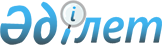 Об установлении квоты рабочих мест для лиц имеющих инвалидность на 2023 год
					
			Утративший силу
			
			
		
					Постановление акимата Казыгуртского района Туркестанской области от 5 декабря 2022 года № 346. Утратило силу постановлением акимата Казыгуртского района Туркестанской области от 14 сентября 2023 года № 236
      Сноска. Утратило силу постановлением акимата Казыгуртского района Туркестанской области от 14.09.2023 № 236 (вводится в действие по истечении десяти календарных дней после дня его первого официального опубликования).
      В соответствии с подпунктом 7) статьи 18 Трудового кодекса Республики Казахстан от 23 ноября 2015 года, пункта 2 статьи 31 Закона Республики Казахстан от 23 января 2001 года "О местном государственном управлении и самоуправлении в Республике Казахстан", подпунктом 6) статьи 9 Закона Республики Казахстан от 6 апреля 2016 года "О занятости населения", акимат Казыгуртского района ПОСТАНОВЛЯЕТ:
      1. Установить квоту рабочих мест для лиц имеющих инвалидность в размере от двух до четырех процентов от численности рабочих мест без учета рабочих мест на тяжелых работах, работах с вредными, опасными условиями труда согласно приложению к настоящему постановлению.
      2. Государственному учреждению "Казыгуртский районный отдел занятости и социальных программ" в установленном законодательством Республики Казахстан порядке обеспечить:
      1) направление настоящего постановления на официальное опубликования в эталонном контрольном банке нормативных правовых актов Республики Казахстан;
      2) размещение настоящего постановления на интернет-ресурсе акимата Казыгуртского района после его официального опубликования.
      3. Контроль за исполнением настоящего постановления возложить на заместителя акима района С.Турсынкулова.
      4. Настоящее постановление вводится в действие по истечении десяти календарных дней после дня его первого официального опубликования. Размер квоты рабочих мест для лиц имеющих инвалидность на 2023 год
					© 2012. РГП на ПХВ «Институт законодательства и правовой информации Республики Казахстан» Министерства юстиции Республики Казахстан
				
      Аким района

А. Абдуллаев
Приложение к постановлению
акимата Казыгуртского района
от 05 декабря 2022 года № 346
№
Наименование организации 
штатная численность организации
установленная квота (%)
Количество рабочих мест (человек)
1.
Коммунальное государственное учреждение "Общеобразовательная школа "Каржан" отдела развития человеческого потенциала Казыгуртского района управления развития человеческого потенциала Туркестанской области
102
3
3
2.
Коммунальное государственное учреждение "Общеобразовательная школа имени П.Тажибаева" отдела развития человеческого потенциала Казыгуртского района управления развития человеческого потенциала Туркестанской области
88
2
2
3.
Коммунальное государственное учреждение "Общеобразовательная школа имени О.Жамалова" отдела развития человеческого потенциала Казыгуртского района управления развития человеческого потенциала Туркестанской области
108
3
3
4.
Коммунальное государственное учреждение "Общеобразовательная школа Жанатирлик" отдела развития человеческого потенциала Казыгуртского района управления развития человеческого потенциала Туркестанской области
88
2
2
5.
Коммунальное государственное учреждение "Общеобразовательная школа 1-Мамыр" отдела развития человеческого потенциала Казыгуртского района управления развития человеческого потенциала Туркестанской области
68
2
1
6.
Коммунальное государственное учреждение "Общеобразовательная школа "Какпак" отдела развития человеческого потенциала Казыгуртского района управления развития человеческого потенциала Туркестанской области
106
3
3
7.
Коммунальное государственное учреждение "Общеобразовательная школа Акжар" отдела развития человеческого потенциала Казыгуртского района управления развития человеческого потенциала Туркестанской области
65
2
1
8.
Коммунальное государственное учреждение "Общеобразовательная школа Атбулак" отдела развития человеческого потенциала Казыгуртского района управления развития человеческого потенциала Туркестанской области
130
3
4
9.
Коммунальное государственное учреждение "Общеобразовательная школа имени А.Оразбаева" отдела развития человеческого потенциала Казыгуртского района управления развития человеческого потенциала Туркестанской области
78
2
2
10.
Отдел культуры, развития языков, физической культуры и спорта Казыгуртского района, Туркестанской области 
180
3
5
11.
Коммунальное государственное учреждение "Общеобразовательная школа "Тураб Тула" отдела развития человеческого потенциала Казыгуртского района управления развития человеческого потенциала Туркестанской области
85
2
2